Oddział Kliniczny Kliniki Chirurgii Ogólnej, Onkologicznej, 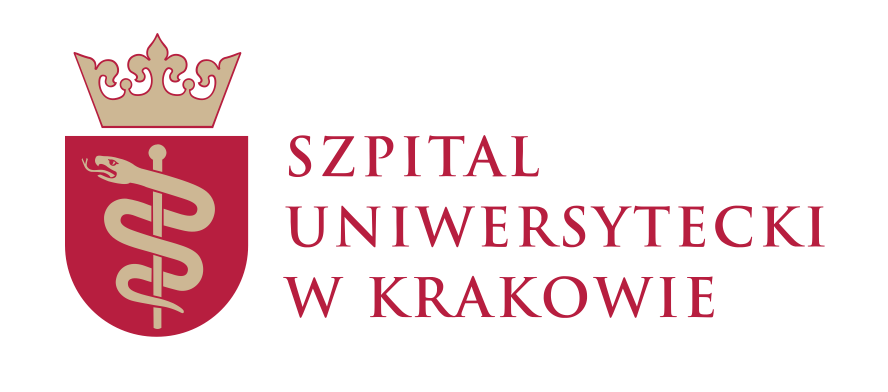 Gastroenterologicznej i Transplantologii30-688 Kraków, ul. Jakubowskiego 2tel. rejestracja chirurgia ogólna: 12 400 34 40e-mail: rejestracja.chirurgiaogolna@su.krakow.plINFORMACJA DLA PACJENTÓWW związku z planowanym zabiegiem operacyjnym w Oddziale Klinicznym Chirurgii Ogólnej, Onkologicznej, Gastroenterologicznej i Transplantologii prosimy o zapoznanie się z poniższymi informacjami:W trakcie wizyty w Poradni Chirurgicznej (zwanej dalej „Poradnią”) poprzedzającej hospitalizację otrzyma Pan/i, oprócz niniejszej Informacji, ankietę anestezjologiczną, którą należy wypełnić w domu. Można poprosić o pomoc w jej wypełnieniu swojego lekarza rodzinnego lub lekarza specjalistę, pod którego opieką Pan/i pozostaje. Wypełnioną ankietę należy mieć przy sobie zgłaszając się do przyjęcia do szpitala.Wszelkie pytania i wątpliwości odnośnie do proponowanego leczenia należy zgłaszać lekarzowi w Poradni lub na oddziale; ma Pan/i prawo do wszelkich informacji na temat związany ze swoją chorobą i leczeniem, w szczególności na temat samego zabiegu, alternatywnych metod leczenia oraz następstw bliskich i odległych. Zaleca się spisanie pytań w formie listy.W czasie wizyty kwalifikacyjnej należy poinformować lekarza o chorobach przewlekłych (zwłaszcza chorobie niedokrwiennej serca, nadciśnieniu tętniczym, cukrzycy, chorobach tarczycy), przebytych zabiegach operacyjnych i zażywanych lekach (zaleca się przygotować listę oraz karty informacyjne, w przypadku zabiegów onkologicznych – również wyniki badań histopatologicznych [wycinki, biopsje, badania pooperacyjne]).Proszę poinformować lekarza o doustnych lekach przeciwkrzepliwych („rozrzedzających krew”) typu Acenokumarol, Sintrom, Warfin, Pradaxa, Xarelto, Eliquis itp. Przed zabiegiem operacyjnym zawsze odstawia się leki z tej grupy i należy to zrobić odpowiednio wcześnie, aby ustało ich działanie; w zamian podaje się zwykle podskórnie preparat heparyny, chociaż nie zawsze jest to konieczne. Wskazanie do podawania heparyny, rodzaj preparatu i dawkowanie oraz moment przestawienia na lek podskórny ustala lekarz prowadzący (lekarz rodzinny lub specjalista), optymalnie ten, który zlecił lek przeciwkrzepliwy, w zależności od wskazania. UWAGA: nieodstawienie doustnego leku przeciwkrzepliwego będzie skutkować zmianą terminu przyjęcia do zabiegu!Proszę poinformować lekarza o tzw. lekach przeciwpłytkowych (podawanych przeważnie po zabiegach kardiologicznych na naczyniach serca), zwłaszcza tzw. podwójnym leczeniu przeciwpłytkowym, oraz o niedawno przebytym zabiegu kardiologicznym (zwłaszcza z wszczepieniem stentu). Najczęściej stosowane leki z tej grupy to preparaty aspiryny (Acard, Polocard), klopidogrelu (Agregex, Areplex, Clopidix, Clopidogrel, Plavix) i tiklopidyny (Aclotin, Apo-Clodin, Ifapidin) itp. Nie wolno odstawiać tych leków samodzielnie. Lekarz zlecający takie leczenie określa czas jego trwania i możliwość odstawienia leku. Często można bezpiecznie przesunąć termin planowego zabiegu dostosowując go do czasu trwania tzw. podwójnego leczenia przeciwpłytkowego i operować po odstawieniu jednego leku z tej grupy.Proszę poinformować lekarza w poradni o zakażeniu wirusem zapalenia wątroby typu B, C i innych przewlekłych chorobach zakaźnych. Przed zabiegami planowymi zaleca się szczepienie przeciwko wirusowemu zapaleniu wątroby typu B – szczepienie takie przeprowadza lekarz rodzinny. Szpital nie wykonuje badań koniecznych do przeprowadzenia takiego szczepienia ani nie uzależnia leczenia od tego, czy takie szczepienie miało miejsce. Proszę zabrać ze sobą do szpitala leki stosowane przewlekle, w szczególności kardiologiczne oraz preparaty insuliny. Szpital zapewnia Państwu wszelkie niezbędne leki na czas hospitalizacji, jednak w przypadku niektórych preparatów będziemy zmuszeni zastosować odpowiedniki dostępne w aptece szpitalnej zamiast preparatów przez Państwa przyjmowanych. W razie wątpliwości należy zasięgnąć opinii lekarza w Poradni.Jeśli nie akceptujecie Państwo przetaczania (transfuzji) krwi, proszę o tym poinformować lekarza w poradni. W niektórych przypadkach można się przygotować do zabiegu i oczekiwanej utraty krwi z nim związanej, zwłaszcza jeśli już przed zabiegiem obecna jest niedokrwistość związana z chorobą zasadniczą (konsultacja hematologiczna). Należy podkreślić, że nie są aktualnie dostępne żadne preparaty do stosowania dożylnego będące rzeczywistą alternatywą dla preparatów krwi – dostępne są jedynie preparaty uzupełniające objętość płynu wewnątrznaczyniowego, nieposiadające innych właściwości krwi. Leczenie krwią jest z kolei poddane bardzo ścisłym ograniczeniom i nadzorowi zwiększającym do maksimum bezpieczeństwo przetoczeń.Na około tydzień przed terminem przyjęcia do zabiegu należy zgłosić się do badań krwi do punktu pobrań, który zlokalizowany jest w obrębie kompleksu poradni w budynku C na poziomie 0 (gabinet nr 13) i na poziomie 1 (gabinet nr 50). Krew pobiera się w godzinach 7.30-12.00. Należy być na czczo. 
Uwaga: osoby chore na cukrzycę nie przyjmują rano doustnego leku przeciwcukrzycowego ani insuliny, natychmiast po przybyciu zgłaszają ten fakt w punkcie pobrań i są przyjmowane w pierwszej kolejności. Po pobraniu krwi należy przyjąć lek przeciwcukrzycowy i spożyć przyniesiony posiłek. Zaleca się mieć przy sobie słodką przekąskę w razie wystąpienia objawów hipoglikemii (zbyt małego stężenia cukru we krwi).Do Szpitala zabiera się pełną dokumentację dotychczasowego leczenia i diagnostyki (karty informacyjne, zaświadczenia lekarskie, badania diagnostyczne laboratoryjne, obrazowe, endoskopowe, histopatologiczne). Dokumentacja dostarczona przez Państwa zostanie zwrócona w całości przy wypisie.W dniu planowanego przyjęcia do Oddziału proszę się zarejestrować do Poradni zaznaczając, że w tym dniu zaplanowane jest przyjęcie do szpitala. Jeśli w punkcie pobrań pobierano krew na oznaczenie grupy krwi, proszę poinformować rejestrację o tym fakcie i odebrać tam wynik. Po rejestracji proszę udać się do Poradni – gabinet nr 15 – i tam oczekiwać na wezwanie. Pacjenci przyjmowani w niedzielę wchodzą do Szpitala głównym wejściem (budynek C, poziom 0, od strony szpitala dziecięcego) i udają się bezpośrednio na Oddział do budynku G, poziom 4 (kod koloru pionu – pomarańczowy).do zabiegu należy zgłosić się wyłącznie z NIEZBĘDNYMI przedmiotami osobistego użytku (piżama, kapcie, kosmetyki). W szczególności proszę pozostawić w domu biżuterię, większe sumy pieniędzy, karty kredytowe itp. Rzeczy osobiste powinny być zapakowane w torbę zamykaną na zamek błyskawiczny.Oprócz dokumentacji wspomnianej w punkcie 9. pacjent przyjmowany do leczenia operacyjnego w tut. Oddziale powinien posiadać (punkty zakreślone przez lekarza):RTG płuc; jeśli zostało wykonane w ciągu ostatnich 12 miesięcy i posiadacie Państwo opis papierowy lub na nośniku elektronicznym, proszę zgłosić ten fakt lekarzowi w Poradni; wyniku badania wykonanego w Szpitalu Uniwersyteckim nie trzeba wcześniej samodzielnie odbieraćEKG i opinia lekarza internisty/rodzinnego o stanie zdrowia; pacjenci pozostający w leczeniu kardiologicznym przedstawiają opinię kardiologaOznaczenie grupy krwi; do zabiegu wymagany jest tzw. wynik potwierdzony – na podstawie dwukrotnego oznaczenia z dwóch niezależnych próbek krwi, lub karta identyfikacyjna grup krwi. Jeśli posiada Pan/i oryginalny wynik oznaczenia grupy krwi z dowolnej pracowni serologicznej niespełniający powyższego warunku, proszę zabrać ten wynik ze sobą i okazać lekarzowi w Poradni w celu wykonania kopii i uwierzytelnienia, kopię przekazać następnie pielęgniarce w punkcie pobrańKonsultacja endokrynologiczna z oznaczeniem TSH, fT3 i fT4, opis USG tarczycy i wynik biopsji cienkoigłowej (dotyczy pacjentów do zabiegu w zakresie tarczycy i przytarczyc)Konsultacja laryngologiczna (dotyczy pacjentów do zabiegu w zakresie tarczycy i przytarczyc)Pozostałe konsultacje (hematologiczna, pulmonologiczna) w razie wskazań
..............................................................................................................................................Badanie ginekologiczneBadanie stomatologiczne (wykluczenie ognisk zapalnych)